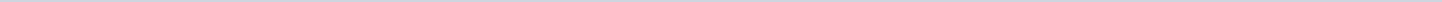 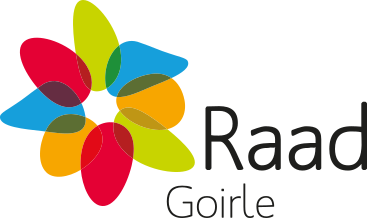 Gemeente GoirleAangemaakt op:Gemeente Goirle29-03-2024 12:39Raadsinformatiebrieven37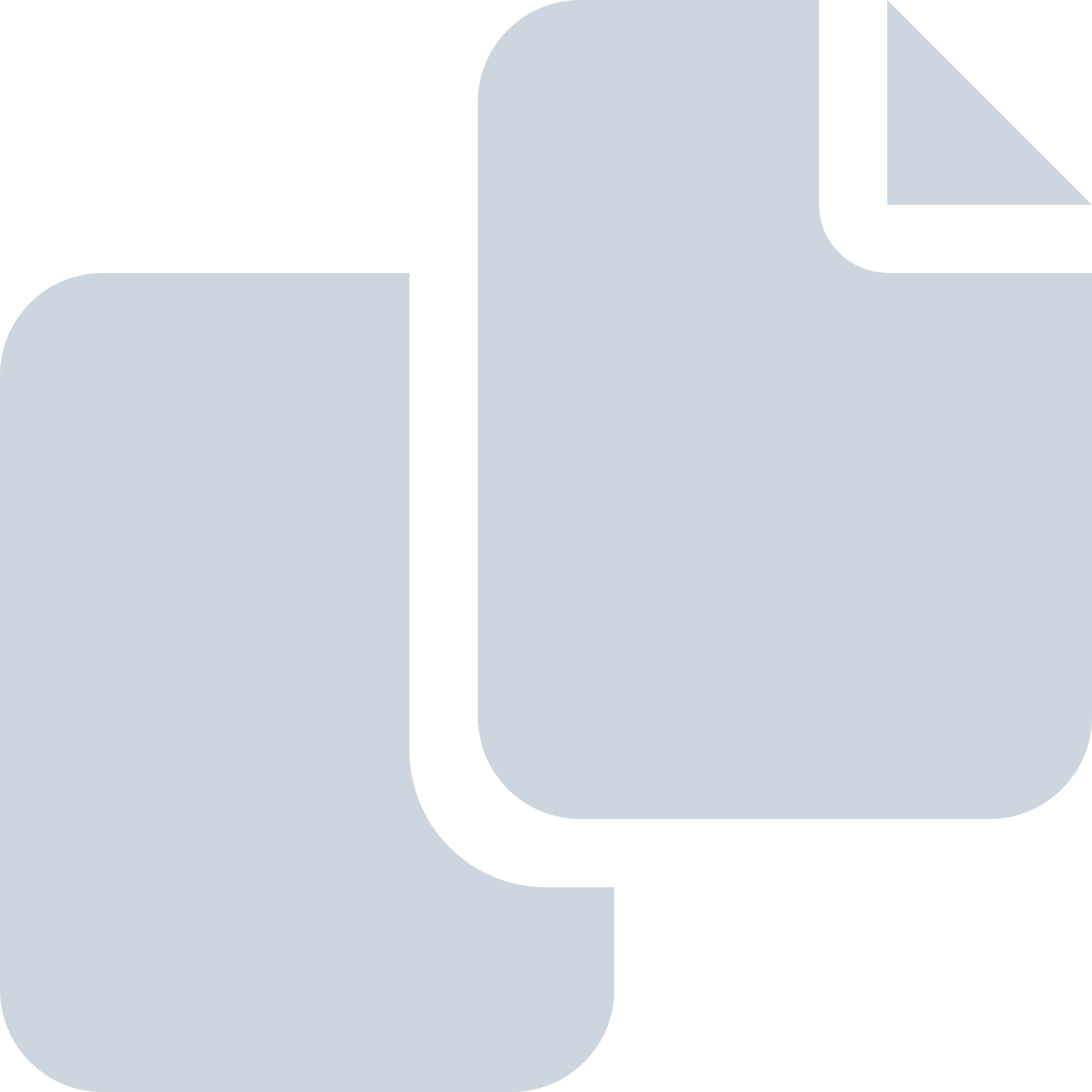 Periode: december 2021#Naam van documentPub. datumInfo1.C1 Raadsinformatiebrief 20-12-2021 beeindiging inzet Evie23-12-2021PDF,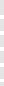 168,50 KB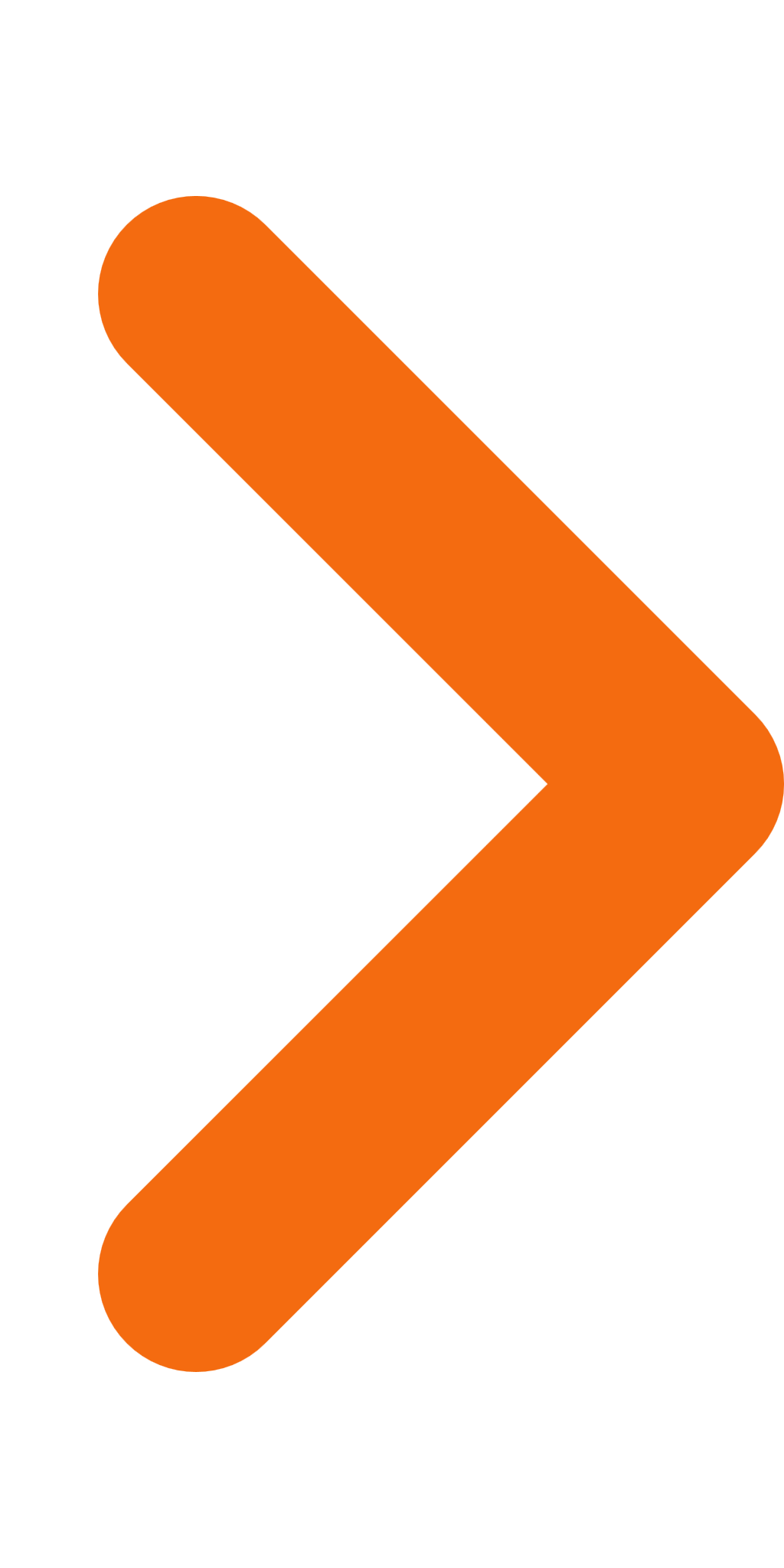 2.C1 Raadsinformatiebrief 21-12-2021 Beveiligingsincident Log4j23-12-2021PDF,181,64 KB3.C1 Raadsinformatiebrief 21-12-2021 Uitstel Programma Mobiliteit (Omgevingsvisie)23-12-2021PDF,170,54 KB4.C1 Raadsinformatiebrief 21-12-2021 Uitspraak Raad van State over plan Leijoever23-12-2021PDF,176,37 KB5.C1 Raadsinformatiebrief 21-12-2021 Opdracht voorliggend veld21-12-2021PDF,184,77 KB6.C1a- Bijlage raadsinformatiebrief 15-12-2021 uitspraak Raad van State landgoed Leijvennen16-12-2021PDF,598,87 KB7.C1- Raadsinformatiebrief na uitspraak Raad van State 15-12-202116-12-2021PDF,175,10 KB8.C1b- Bijlage bij raadsinformatiebrief 15-12-2021 Publieksversie Ambitiedocument (2)16-12-2021PDF,626,00 KB9.C1a- Bijlage bij raadsinformatiebrief 15-12-2021 Ambitiedocument Oost-Brabant16-12-2021PDF,2,50 MB10.C1- Raadsinformatiebrief 15-12-2021 Gedeelde Mobiliteit16-12-2021PDF,244,96 KB11.C1b Bijlage raadsinformatiebrief 15-12-2021 Wmo Notitie client ervaringsonderzoek WMO216-12-2021PDF,30,59 KB12.C1d Bijlage raadsinformatiebrief 15-12-2021 Wmo Goirle Rapport Wmo 2020 Definitief16-12-2021PDF,1,09 MB13.C1 Raadsinformatiebrief 15-12-2021 Wmo cliëntervaringsonderzoek over 202016-12-2021PDF,203,29 KB14.C1a Bijlage raadsinformatiebrief 15-12-2021 Wmo Goirle Factsheet Wmo 2020 Definitief16-12-2021PDF,228,98 KB15.C1c Bijlage raadsinformatiebrief 15-12-2021 Wmo Reactie college aan participatieraad216-12-2021PDF,192,30 KB16.C1 Raadsinformatiebrief 15-12-2021 Jaarverslag 2020 Commissie voor bezwaarschriften16-12-2021PDF,185,17 KB17.C1a Bijlage raadsinformatiebrief 15-12-2021 Definitief jaarverslag 202016-12-2021PDF,295,00 KB18.C1a Bijlage bij Raadsinformatiebrief 15-12-2021 reactie college op rapport RKC16-12-2021PDF,91,11 KB19.C1 Raadsinformatiebrief 15-12-2021 bestuurlijke reactie RKC Is de aansluiting te maken16-12-2021PDF,173,87 KB20.C1 Raadsinformatiebrief 15-12-2021 Opkoopbescherming en zelfbewoningsplicht aanvulling RIB 23-11-202115-12-2021PDF,192,34 KB21.C1 Raadsinformatiebrief 15-12-2021 petitie windmolens nabij Hoge Wal15-12-2021PDF,193,20 KB22.C1a Bijlage bij raadsinformatiebrief 12-11-2021 Rapportage toekomst van het sportpark 31 oktober 201913-12-2021PDF,277,71 KB23.C1 Raadsinformatiebrief 12-11-2021 rapport sportparken oktober 2019 (ingekomen 11-12-2021)13-12-2021PDF,171,78 KB24.C1 Raadsinformatiebrief 16-11-2021 Intentieverklaring Regionaal Publiek Ontwikkelbedrijf en Regionaal Klimaatfonds REKS09-12-2021PDF,212,39 KB25.C1c Bijlage bij raadsinformatiebrief 7-12-2021 Memo meerwaardetraject tbv stuurgroep Gebiedsvisie De Baars dd 14-10-202109-12-2021PDF,345,19 KB26.C1b Bijlage bij raadsinformatiebrief 7-12-2021 Notitie technische en bestuurlijke belemmeringen 23-06-2109-12-2021PDF,406,61 KB27.C1a Bijlage bij raadsinformatiebrief 7-12-2021 Uitgangspuntennotitie gebiedsvisie De Baars (versie 0.2)09-12-2021PDF,134,11 KB28.C1 Raadsinformatiebrief 7-12-2021 Gebiedsvisie De Baars09-12-2021PDF,243,39 KB29.C1 Raadsinformatiebrief 7-12-2021 Jeugdbescherming met bijlage08-12-2021PDF,2,32 MB30.C1 Raadsinformatiebrief 7-12-2021 Voorontwerpbestemmingsplan Zandeind 6-D ter inzage08-12-2021PDF,170,81 KB31.C1 Raadsinformatiebrief 7-12.2021 Factsheet Paracommercie Goirle 202108-12-2021PDF,178,28 KB32.C1a Bijlage bij Raadsinformatiebrief 7-12-2021 Factsheet Paracommercie Goirle 2021 2.008-12-2021PDF,195,92 KB33.C1 Raadsinformatiebrief 7-12-2021 Handhavingsverzoek van het geluidproductieplafond (GPP) A5808-12-2021PDF,181,70 KB34.C1a Bijlage bij Raadsinformatiebrief 7-12-2021 Handhavingsverzoek vh geluidproductieplafond - reactie op verzoek om handhaving 12-11-202108-12-2021PDF,84,23 KB35.C1a Bijlage bj raadsinformatiebrief 30-11-2021 Motie - PAG Verordening rioolheffing02-12-2021PDF,141,71 KB36.C1 Raadsinformatiebrief 30-11-2021 Motie Verordening rioolheffing (tariefdifferentiatie rioolheffing)02-12-2021PDF,199,44 KB37.C1 Raadsinformatiebrief 30-11-2021 geluidwerende voorziening Boschkens - Barbara Benzpark01-12-2021PDF,385,70 KB